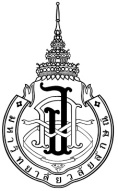 Progress Report Form for Thesis ResearchDear	Graduate Studies Committee of the Program …………………………………………………..I, ……………………………………..............................…student ID No. ……………..……..majoring in ……………………………………………………………………………..……...……….level of study	 Master’s Degree	 Plan A (1)	 Plan A (2)	 Doctoral Degree	 Type 1	 Type 2My status is    regular student     regular student with conditions having proposed a study plan (only for some programs) 	 yes	 nohaving taken a qualifying examination (only for doctoral degrees) on (date) ........................................ passed	 failedhaving taken a thesis proposal examination on (date) ............................................................................ passed	 failed having enrolled ……….…....... credit(s) in this term, having …...…….…. credit(s) left to be enrolledhaving achieved …….…….. credit(s), Accumulative GPA of ……………….. , having studied……...………..term(s)Thesis Title: Thai……………………………………………………………………………………………………..…………………………………………………..………………………………………………………English.......……………………………………………………………………………………………...………...........................................……………………………………………………………………...List of Thesis Advisory Committee members:………………………………………………………..……. Chairman…………………………………………………………....... Committee member…………………………………………………………....... Committee member…………………………………………………………....... Committee memberI would like to report my thesis research progress in semester …..………..... /[year]…………………which is my………….time(s) of report, and I have been doing my research from (month, year) ……………..……....….……… to (month, year) ………………….……………….......  Details of the thesis research progress are attached as follows: an outline of research that has been conducted a summary chart comparing the research plan and the progress achieved the problems, if any, encountered in conducting research the remaining research to be conducted  Progress of my thesis research:1. Progress summary of my thesis research plan (……..……% done as planned)	Behind schedule	On schedule	Ahead of schedule2. Number of progress reports made …………… time(s)3. Results of the thesis research that has been done so far     (tables, graphs or results in any forms)………………………………………………………………………………………………………………………………………………………………………………………………………………………………………………………………………………………………………………………………………………………………………………………………………………………………………………………………………………………………………………………………………………………………………………………………………………………………………………………………………………………………………………………………………………………………………………………………………………………………………………………………………………………………………………………………………………………………………………………………………………………………………………………………………………………………………………………………………………………………………………………………………………………………………………………………………………………………………………………………………………………………………………………………………………………………………………………………………………………………………………………………………………………………………………………………………………………………………………………………………………………………………………………………………………………………………………………………………………………………………………………………………………………………………………………………………………………………………………………………………………………………………………………………………………………………………………………………………………………………………………………………………………………………………………………………………………………………………………………………………………………………………………………………………………………………………………………………………………………………………………………………………………………………………………………………………………………………………………………………  Problems and suggestions………………………………………………………………………………………………………..………………………………………………………………………………………………………..………………………………………………………………………………………………………..………………………………………………………………………………………………………..………………………………………………………………………………………………………..………………………………………………………………………………………………………..………………………………………………………………………………………………………..………………………………………………………………………………………………………..………………………………………………………………………………………………………..Student’s signature…………………………………..             ( .................................................................... )                                                                               Date …………………………………………….A Guideline for Report of Thesis Research Progress Student obtains a Progress Report Form for Thesis Research at https://grad.wu.ac.th. Student fills out and signs the form, attaches the details of the research progress and      proposes these documents to the Thesis Advisory Committee for commentsChairman of the Thesis Advisory Committee proposes to the Graduate Studies Program      Committee the progress report for acknowledgement.A Graduate Studies Program Officer returns the form and other relevant document to the       Student for future reference, and forwards one copy of the progress report form to CGS.A CGS officer rechecks the information before recording into CES system.  Comments of Thesis Advisory Committee  Comments of Graduate Program Committee  ……………………………………………………  ……………………………………………………  ……………………………………………………     Sign…….………………..………………      (……………………………..…………)    Chairman of Thesis Advisory Committee                  Date ………….……….………… Acknowledged	 Other comments ……….................................          ………………………………………………Sign……………………………..…….……      (………………………………..………) Chairman of the Graduate Program  Committee   Date ………….……….…………..  College of Graduate Studies  College of Graduate Studies                     Form receiver ……..…….................…     Recorder ............................................                                 Date ......................................................         Date ...................................................                      Form receiver ……..…….................…     Recorder ............................................                                 Date ......................................................         Date ................................................... 